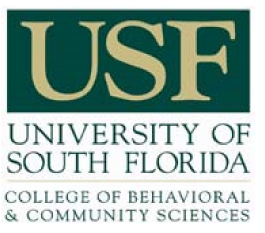 College of Behavioral & Community Sciences Professional and Staff Recognition Award Program Nomination FormName of Nominee: ______________________________________________________ Job Title: _______________________________________________________________ Department/School: _____________________________________________________ Length of Employment with the Department/School/College: ____________________Nominator’s Name: ______________________________________________________ Job Title: _______________________________________________________________ Department/School: _____________________________________________________ Phone: _________________________________________________________________ Email: _________________________________________________________________Nominator’s Signature____________________________________________________I certify that within the 12 months prior to this nomination, the nominee has had no formal disciplinary actions. I also support this nomination. Nominee’s Supervisor’s Signature_________________________________________Please submit this form along with the letter of nomination, and any additional letters of support to: Wendy Stoneman-Shelby, Unit HR Administrator - wendys1@usf.edu.  